博时富时中国A股指数证券投资基金2019年第2季度报告2019年6月30日基金管理人：博时基金管理有限公司基金托管人：中国银行股份有限公司报告送出日期：二〇一九年七月十八日§1  重要提示基金管理人的董事会及董事保证本报告所载资料不存在虚假记载、误导性陈述或重大遗漏，并对其内容的真实性、准确性和完整性承担个别及连带责任。 基金托管人中国银行股份有限公司根据本基金合同规定，于2019年7月17日复核了本报告中的财务指标、净值表现和投资组合报告等内容，保证复核内容不存在虚假记载、误导性陈述或者重大遗漏。 基金管理人承诺以诚实信用、勤勉尽责的原则管理和运用基金资产，但不保证基金一定盈利。 基金的过往业绩并不代表其未来表现。投资有风险，投资者在作出投资决策前应仔细阅读本基金的招募说明书。 本报告中财务资料未经审计。本报告期自2019年4月1日起至6月29日止。§2  基金产品概况§3  主要财务指标和基金净值表现3.1 主要财务指标单位：人民币元注：本期已实现收益指基金本期利息收入、投资收益、其他收入（不含公允价值变动收益）扣除相关费用后的余额，本期利润为本期已实现收益加上本期公允价值变动收益。所述基金业绩指标不包括持有人认购或交易基金的各项费用，计入费用后实际收益水平要低于所列数字。3.2 基金净值表现3.2.1 本报告期基金份额净值增长率及其与同期业绩比较基准收益率的比较3.2.2自基金合同生效以来基金累计净值增长率变动及其与同期业绩比较基准收益率变动的比较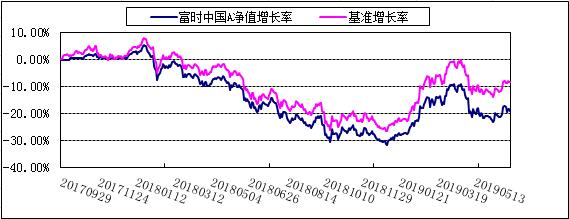 §4  管理人报告4.1 基金经理(或基金经理小组)简介注：上述任职日期、离任日期根据本基金管理人对外披露的任免日期填写。证券从业的含义遵从行业协会《证券业从业人员资格管理办法》的相关规定。4.2 管理人对报告期内本基金运作遵规守信情况的说明在本报告期内，本基金管理人严格遵循了《中华人民共和国证券投资基金法》及其各项实施细则、本基金基金合同和其他相关法律法规的规定，并本着诚实信用、勤勉尽责、取信于市场、取信于社会的原则管理和运用基金资产，为基金持有人谋求最大利益。本报告期内，由于证券市场波动等原因，本基金曾出现个别投资监控指标超标的情况，基金管理人在规定期限内进行了调整，对基金份额持有人利益未造成损害。4.3 公平交易专项说明4.3.1 公平交易制度的执行情况报告期内，本基金管理人严格执行了《证券投资基金管理公司公平交易制度指导意见》和公司制定的公平交易相关制度。4.3.2 异常交易行为的专项说明报告期内未发现本基金存在异常交易行为。4.4 报告期内基金投资策略和运作分析2019年二季度，全球股市走势分化，国际方面，标普500上涨3.79%，日经指数微涨0.33%，恒生指数下跌1.75%，英国富时100上涨2.01%，法国CAC40上涨3.52%，德国DAX指数上涨7.57%。国内A股方面，受贸易摩擦反复、华为、银行接管等事件影响，投资者的风险偏好明显下降，北上资金整体流出，A股回落震荡。汇率方面，人民币汇率贬值幅度较大。债券市场方面，四月基本面数据强于预期引起货币政策宽松趋缓预期，五、六月经贸摩擦加剧增加经济数据走弱预期、事件暴露中小银行流动性风险，债券收益率呈现出先显著上行后震荡下行的走势，债市波动放大。行情方面，2019年二季度，市场整体明显回落，上证50逆市上涨3.24%，沪深300指数下跌1.21%，中证500下跌10.77%，中证1000、创业板指则分别下跌10%、10.75%。行业方面，中信一级行业中食品饮料上涨13.02%，家电、银行涨幅紧随其后，分别上涨3.48%、2.85%，跌幅居前的行业有传媒、综合和轻工制造，跌幅分别是15.76%、13.8%、13.68%。本基金为被动跟踪指数的基金，以期获得和跟踪标的指数所表征的市场平均水平的收益。在本报告期内，本基金仍处于建仓期，根据基金申赎情况，逐步增加成份股仓位，由于基金赎回金额较大，基金整体仓位不高。基金规模稳定后，会逐步增加仓位至合同要求。展望2019年三季度，宏观方面，5 、6月官方制造业PMI持平，较4 月小幅下行，保持在50以下，经济基本面稍显薄弱。当前市场对于国内金融监管政策、货币政策改善再融资情况、稳定经济预期、推动基础设施投资的目的，已经有了较为明确的认识，但本年某些风险事件，使得市场重新开始对金融供给侧改革以及结构性去杠杆所隐含的风险进行定价。后续左右市场的，最主要的是中美贸易谈判进展情况、同业风险暴露情况以及基本面见底修复情况。从G20会晤情况来看，中美经贸关系暂时缓和，利好市场情绪改善。但前期征税造成的负面效果仍在发酵，在内部稳增长压力下，下半年政策预计偏积极，社融存量增速维持回升态势，整体经济有望在下半年弱复苏，企业利润回升大体同步，但政策为应对中美关系趋势性改变会留足空间，但复苏的力度和持续性不乐观。进入七月，中报密集披露期也将到来，在二季度疲弱的经济环境下，中报业绩整体下行风险或将对市场形成压制。结合技术面和资金的情况看，三季度市场仍处在一个震荡蓄势的存量竞争格局中，对A股维持中性偏乐观判断。大小盘风格上，建议配置大盘蓝筹股为主，回避小盘股，特别是基本面质地较差有中报暴雷隐患的品种。结构上，稳中求进，配置大银行、大地产、水电、高速公路、铁路以及有政策刺激预期的家电、汽车行业龙头。另外，随着贸易战第二波冲击逐步减弱，也可以关注优质科技龙头。在投资策略上，博时富时中国A股指数基金作为一只被动的指数基金，我们会以最小化跟踪误差为目标，紧密跟踪富时中国A股指数。同时我们仍然看好中国长期的经济增长，希望通过博时富时中国A股指数基金为投资人提供分享中国长期经济增长的机会。4.5 报告期内基金的业绩表现截至2019年06月29日，本基金基金份额净值为0.8105元，份额累计净值为0.8105元。报告期内，本基金基金份额净值增长率为-6.45%，同期业绩基准增长率-3.12%。4.6 报告期内基金持有人数或基金资产净值预警说明本基金在本报告期内出现了连续60个工作日资产净值低于五千万元及基金持有人少于200人的情形。针对该情形，本基金管理人已向中国证监会报告了解决方案。§5  投资组合报告5.1 报告期末基金资产组合情况5.2 报告期末按行业分类的股票投资组合5.3 报告期末按公允价值占基金资产净值比例大小排序的前十名股票投资明细5.4 报告期末按债券品种分类的债券投资组合本基金本报告期末未持有债券。5.5 报告期末按公允价值占基金资产净值比例大小排序的前五名债券投资明细本基金本报告期末未持有债券。5.6 报告期末按公允价值占基金资产净值比例大小排序的前十名资产支持证券投资明细本基金本报告期末未持有资产支持证券。5.7 报告期末按公允价值占基金资产净值比例大小排序的前五名贵金属投资明细本基金本报告期末未持有贵金属。5.8 报告期末按公允价值占基金资产净值比例大小排序的前五名权证投资明细本基金本报告期末未持有权证。5.9 报告期末本基金投资的股指期货交易情况说明本基金本报告期末未持有股指期货。5.10 报告期末本基金投资的国债期货交易情况说明本基金本报告期末未持有国债期货。5.11 投资组合报告附注5.11.1 报告期内基金投资的前十名证券的发行主体没有被监管部门立案调查，或在报告编制日前一年内受到公开谴责、处罚。5.11.2 报告期内基金投资的前十名股票中，没有投资超出基金合同规定备选股票库之外的股票。5.11.3 其他资产构成5.11.4 报告期末持有的处于转股期的可转换债券明细本基金报告期末未持有处于转股期的可转换债券。5.11.5报告期末前十名股票中存在流通受限情况的说明本基金报告期末前十名股票中不存在流通受限的情况。5.11.6投资组合报告附注的其他文字描述部分由于四舍五入的原因，分项之和与合计项之间可能存在尾差。§6  开放式基金份额变动单位：份§7  基金管理人运用固有资金投资本基金情况7.1 基金管理人持有本基金份额变动情况基金管理人未持有本基金份额。7.2 基金管理人运用固有资金投资本基金交易明细报告期内基金管理人未发生运用固有资金申购、赎回或者买卖本基金的情况。§8影响投资者决策的其他重要信息8.1 报告期内单一投资者持有基金份额比例达到或超过20%的情况无。8.2 影响投资者决策的其他重要信息博时基金管理有限公司是中国内地首批成立的五家基金管理公司之一。“为国民创造财富”是博时的使命。博时的投资理念是“做投资价值的发现者”。截至2019年6月30日，博时基金公司共管理185只开放式基金，并受全国社会保障基金理事会委托管理部分社保基金，以及多个企业年金账户，管理资产总规模逾9345亿元人民币，剔除货币基金与短期理财债券基金后，博时基金公募资产管理总规模逾2699亿元人民币，累计分红逾980亿元人民币，是目前我国资产管理规模最大的基金公司之一。1、 基金业绩根据银河证券基金研究中心统计，截至2019年2季末：博时旗下权益类基金业绩亮眼，54只产品（各类份额分开计算，不含QDII，下同）今年来净值增长率银河同类排名在前1/2，31只银河同类排名在前1/4，15只银河同类排名在前1/10，15只银河同类排名在前10。其中，博时回报灵活配置混合、博时乐臻定期开放混合、博时医疗保健行业混合今年来净值增长率分别在145只、61只、14只同类产品中排名第1；博时量化平衡混合、博时弘泰定期开放混合、博时上证50ETF联接(A类)、博时上证50ETF联接(C类)、博时荣享回报灵活配置定期开放混合(C类) 今年来净值增长率分别在102只、61只、46只、34只、15只同类产品中排名第3；博时特许价值混合(A类)今年来净值增长率在414只同类产品中排名第20；博时鑫源灵活配置混合(C类)、博时鑫源灵活配置混合(A类)、博时上证50ETF、博时新起点灵活配置混合(A类)、博时颐泰混合(C类)、博时睿利事件驱动灵活配置混合(LOF)等基金今年来净值增长率排名在银河同类前1/10；博时颐泰混合(A类)、博时新兴消费主题混合、博时鑫瑞灵活配置混合(C类)、博时新起点灵活配置混合(C类)、博时鑫泽灵活配置混合(C类)、博时文体娱乐主题混合、博时新兴成长混合、博时鑫瑞灵活配置混合(A类)、博时荣享回报灵活配置定期开放混合(A类)、博时创新驱动灵活配置混合(C类)、博时鑫泽灵活配置混合(A类)、博时裕益灵活配置混合、博时沪港深优质企业灵活配置混合(A类)、博时沪港深优质企业灵活配置混合(C类) 等基金今年来净值增长率排名在银河同类前1/4。博时固定收益类基金业绩表现稳健，58只产品（各类份额分开计算，不含QDII，下同）今年来净值增长率银河同类排名前1/2，29只银河同类排名在前1/4，16只银河同类排名在前1/10，10只银河同类排名在前10。债券型基金中，博时转债增强债券(A类)、博时转债增强债券(C类)今年来净值增长率分别在28只、15只同类产品中排名第1，且分别在全市场参与业绩排名的1928只债券基金中排名第3、第4；博时安盈债券(A类)、博时安盈债券(C类) 今年来净值增长率分别在同类产品中排第2、第3；博时安弘一年定期开放债券(A类)、博时安康18个月定期开放债券(LOF)、博时安心收益定期开放债券(A类) 、博时岁岁增利一年定期开放债券、博时月月薪定期支付债券今年来净值增长率分别在239只同类产品中排名第3、第7、第14、第18、第23；博时裕泰纯债债券、博时裕顺纯债债券、博时富瑞纯债债券、博时富祥纯债债券、博时裕腾纯债债券今年来净值增长率分别在352只同类产品中排名第6、第11、第12、第26、第28；博时安弘一年定期开放债券(C类) 今年来净值增长率在58只同类产品中排名第3；博时信用债券(A/B类)、博时信用债券(C类) 今年来净值增长率在228只、163只同类产品中均排名第11；博时富兴纯债3个月定期开放债券发起式、博时裕瑞纯债债券、博时裕创纯债债券、博时双月薪定期支付债券、博时安心收益定期开放债券(C类)、博时裕盛纯债债券、博时裕恒纯债债券、博时裕盈纯债3个月定期开放债券发起式、博时裕安纯债债券、博时安丰18个月定期开放债券(A类-LOF)等基金今年来净值增长率排名在银河同类前1/4。货币型基金中，博时合惠货币(B类)今年来净值增长率在296只同类产品中排名第8，博时合惠货币(A类)、博时现金宝货币(B类)、博时现金宝货币(A类) 等基金今年来净值增长率排名在银河同类前1/4。商品型基金当中，博时黄金ETF今年来净值增长率同类排名第3。QDII基金方面，博时标普500ETF今年来净值增长率同类排名第2、博时亚洲票息收益债券、博时亚洲票息收益债券(美元) 今年来净值增长率均在同类排名第7。2、 其他大事件2019年6月20日，由中国基金报独家主办的第六届中国基金业“英华奖”评选隆重揭晓，博时基金在此次英华奖中揽获6项最佳基金经理大奖。其中，博时基金蔡滨拿下“三年期股票投资最佳基金经理”；陈凯杨荣膺“五年期纯债投资最佳基金经理”；何凯则一举揽获“三年期海外固收投资最佳基金经理”和“五年期海外固收投资最佳基金经理”两项桂冠；过钧则再度获得“三年期二级债投资最佳基金经理”和“五年期二级债投资最佳基金经理”称号。2019年4月25日，由上海证券报主办的第十六届“金基金”奖的评选结果如期揭晓，博时基金在评选中一举夺得最具份量的公司奖项“2018年度金基金·TOP公司奖”，博时主题行业（160505）继去年获得“三年期金基金分红奖”后拿下“2018年度金基金·十年期偏股混合型基金奖”，同时，博时裕瑞纯债债券（001578）获得“2018年度金基金·一年期债券基金奖”。2019年4月14日，第十六届中国基金业金牛奖评选结果揭晓，博时基金旗下绩优产品博时主题行业混合(LOF)（160505）荣获“五年期开放式混合型持续优胜金牛基金”奖；博时信用债纯债债券（050027）荣获“三年期开放式债券型持续优胜金牛基金”奖。§9  备查文件目录9.1 备查文件目录9.1.1中国证券监督管理委员会批准博时富时中国A股指数证券投资基金设立的文件9.1.2《博时富时中国A股指数证券投资基金基金合同》9.1.3《博时富时中国A股指数证券投资基金托管协议》9.1.4基金管理人业务资格批件、营业执照和公司章程9.1.5博时富时中国A股指数证券投资基金各年度审计报告正本9.1.6报告期内博时富时中国A股指数证券投资基金在指定报刊上各项公告的原稿9.2 存放地点基金管理人、基金托管人住所9.3 查阅方式投资者可在营业时间免费查阅，也可按工本费购买复印件投资者对本报告书如有疑问，可咨询本基金管理人博时基金管理有限公司博时一线通：95105568（免长途话费）博时基金管理有限公司二〇一九年七月十八日基金简称博时富时中国A股指数基金主代码005183交易代码005183基金运作方式契约型开放式基金合同生效日2017年9月29日报告期末基金份额总额2,382,483.02份投资目标本基金采用被动式投资策略，通过严格的投资程序约束和数量化风险管理手段，力争控制本基金的净值增长率与业绩比较基准之间的日均跟踪偏离度小于0.35%，年跟踪误差不超过4%，实现对标的指数的有效跟踪。投资策略本基金为指数型基金，采用组合复制法，按照成份股在富时中国A股指数中的基准权重构建指数化投资组合，同时为实现对标的指数更好的跟踪，本基金将辅以适当的替代性策略调整组合。业绩比较基准95%×富时中国A股指数收益率+5%×银行活期存款利率(税后)。风险收益特征本基金为股票型基金，预期风险与预期收益高于混合型基金、债券型基金与货币市场基金。本基金为指数型基金，跟踪标的指数的表现，具有与标的指数以及标的指数所代表的股票市场相似的风险收益特征。基金管理人博时基金管理有限公司基金托管人中国银行股份有限公司主要财务指标报告期(2019年4月1日-2019年6月29日)1.本期已实现收益-37,511.202.本期利润-179,757.133.加权平均基金份额本期利润-0.05454.期末基金资产净值1,930,923.575.期末基金份额净值0.8105阶段净值增长率①净值增长率标准差②业绩比较基准收益率③业绩比较基准收益率标准差④①-③②-④过去三个月 -6.45%  1.56%  -3.12%     1.46%-3.33%0.10%姓名职务任本基金的基金经理期限任本基金的基金经理期限证券从业年限说明姓名职务任职日期离任日期证券从业年限说明桂征辉指数与量化投资部投资副总监/基金经理2018-06-12-9.9桂征辉先生，硕士。2006年起先后在松下电器、美国在线公司、百度公司工作。2009年加入博时基金管理有限公司。历任高级程序员、高级研究员、基金经理助理。现任指数与量化投资部投资副总监兼博时裕富沪深300指数证券投资基金(2015年7月21日—至今)、博时中证淘金大数据100指数型证券投资基金(2015年7月21日—至今)、博时中证银联智惠大数据100指数型证券投资基金(2016年5月20日—至今)、博时中证500指数增强型证券投资基金(2017年9月26日—至今)、博时富时中国A股指数证券投资基金(2018年6月12日—至今)的基金经理。万琼基金经理2017-09-29-12.3万琼女士，硕士。2004年起先后在中企动力科技股份有限公司、华夏基金工作。2011年加入博时基金管理有限公司。历任投资助理、基金经理助理。现任博时上证自然资源交易型开放式指数证券投资基金联接基金(2015年6月8日—至今)、上证超级大盘交易型开放式指数证券投资基金(2015年6月8日—至今)、上证自然资源交易型开放式指数证券投资基金(2015年6月8日—至今)、博时上证超级大盘交易型开放式指数证券投资基金联接基金(2015年6月8日—至今)、博时标普500交易型开放式指数证券投资基金(2015年10月8日—至今)、博时标普500交易型开放式指数证券投资基金联接基金(2015年10月8日—至今)、博时富时中国A股指数证券投资基金(2017年9月29日—至今)的基金经理。序号项目金额(元)占基金总资产的比例(%)1权益投资1,831,239.5885.77其中：股票1,831,239.5885.772基金投资--3固定收益投资--其中：债券--资产支持证券--4贵金属投资--5金融衍生品投资--6买入返售金融资产--其中：买断式回购的买入返售金融资产--7银行存款和结算备付金合计210,787.959.878其他各项资产92,949.944.359合计2,134,977.47100.00代码行业类别公允价值（元）占基金资产净值比例（％）A农、林、牧、渔业26,890.001.39B采矿业45,645.002.36C制造业929,458.5248.14D电力、热力、燃气及水生产和供应业37,035.001.92E建筑业37,232.001.93F批发和零售业26,930.401.39G交通运输、仓储和邮政业58,495.603.03H住宿和餐饮业--I信息传输、软件和信息技术服务业87,477.864.53J金融业464,712.0024.07K房地产业64,043.003.32L租赁和商务服务业21,962.001.14M科学研究和技术服务业--N水利、环境和公共设施管理业--O居民服务、修理和其他服务业--P教育--Q卫生和社会工作19,494.201.01R文化、体育和娱乐业7,760.000.40S综合4,104.000.21合计1,831,239.5894.84序号股票代码股票名称数量(股)公允价值(元)占基金资产净值比例(％)1600519贵州茅台200196,800.0010.192000858五粮液900106,155.005.503601318中国平安1,10097,471.005.054000333美的集团71537,079.901.925601288农业银行8,20029,520.001.536601398工商银行4,70027,683.001.437000651格力电器50027,500.001.428601166兴业银行1,50027,435.001.429600276恒瑞医药38425,344.001.3110002304洋河股份20024,312.001.26序号名称金额(元)1存出保证金994.722应收证券清算款91,910.783应收股利-4应收利息44.445应收申购款-6其他应收款-7待摊费用-8其他-9合计92,949.94本报告期期初基金份额总额3,393,383.74报告期基金总申购份额2,738,863.71减：报告期基金总赎回份额3,749,764.43报告期基金拆分变动份额-本报告期期末基金份额总额2,382,483.02